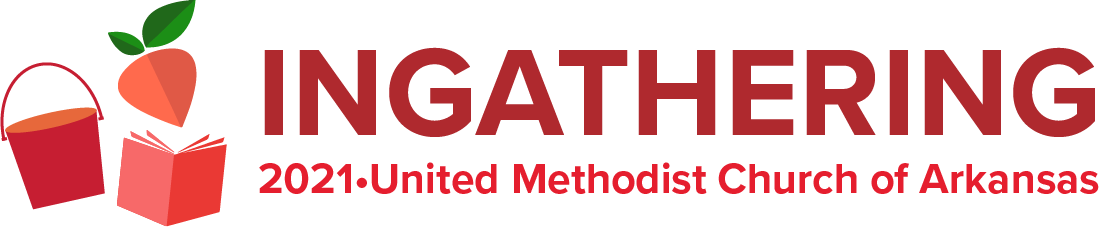 Only include information related to actions, donations, collections, etc. specific to this year's Ingathering event. Do not report year-end information.  CHURCH NAME & CITY:						 	CHURCH NUMBER:			Disaster Relief Supplies: Cleaning Kits are especially needed to replenish in AR. If bulk supplies are donated, report how many kits it will help supply and the amount spent on the bulk supplies.Total Amount  	200,000 More Reasons: Financial gifts will be used to make grants to local United Methodist organizations and congregations statewide for feeding ministries, such as pantries, school backpack programs, summer meals, etc. and to literacy ministries to offer snacks and meals.TOTAL CASH AMOUNTS I + II FINANCIAL GIFTS:  			      ESTIMATE 2021 INGATHERING VOLUNTEERS:   			      						              					 # of People Participating   Hours Spent	***Please Make One Check payable to ARUMC for the total Amount to Arkansas Disaster Relief & 200K More Reasons***Make Two Copies – 1. Sent to Conference Treasurer (msanders@arumc.org or P.O. Box 3611, Little Rock, AR 72203) 2. Local Church RecordIN-KIND ITEMSX CostAmountCleaning Kits or supplies        enter # of Kits (       )$75Other:     School Kit or supplies        enter # of Kits (       )$11    Health Kit or supplies        enter # of Kits (       )$12FINANCIAL GIFTS AR Disaster ResponseIN-KIND ITEMSNumberBooks: report number of books donatedFINANCIAL GIFTSAmount200,000 More Reasons